S/PPRC & Pastor JOINT Annual Recommendation to the Cabinet on the Appointment of After meeting together on and discussing the missional needs of our Church/Charge, and after prayerful discernment about the effectiveness of our ministry together, it is our opinion that:(Please indicate below the opinion of the Staff/Pastor Parish Relations Committee and the opinion of the Pastor by checking your respective boxes below:)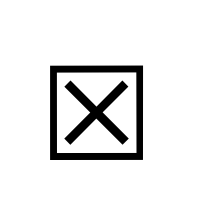  We understand that this is a recommendation to the Bishop and cabinet, who have final say in all appointments.  Factors that influenced our recommendation to the cabinet: A)  Missional needs of our Church/Charge:B)  Other factors: C) Pastor’s personal circumstances:We provide clergy housing with a (mark the appropriate box below):     parsonage        housing allowance         no housing is providedOur S/PPRC signatures (required) below mean that:  1) We have met together with our pastor and discerned this recommendation to the cabinet;      2) We understand that The UMC is committed to appointing pastors without regard to race, ethnic origin, gender, color, disability, marital status, or age. [The Book of Discipline (2016), Paragraph 425.1]___________________________	___________________________	_______________________________________________________	___________________________	_______________________________________________________	___________________________	_______________________________________________________	___________________________Number of persons on committee:   Number present at this advisory meeting: (required signatures below, signed in each other’s presence)S/PPRC Chair’s Signature: ________________________________________        Date: ___________________Pastor’s Signature: _______________________________________________        Date: ___________________Important:  Please keep one copy for S/PPRC files and send this original to the District Superintendent by January 7, 2022:Pastor:to the Charge:on the District:Date:Understanding that we are part of an itinerant system, we discern that our shared ministry                                is clearly effective and the pastor should remain here. Our ministry together is not yet complete and the pastor should remain in this appointment.     However, if a move occurs, we will work with both pastors for a smooth transition. Our effective ministry together is nearing completion and we should be considered for a new           appointment.  However, if this pastor remains another year, we will endeavor to continue working together effectively.   Understanding we are part of an itinerant system, we request a change of appointment.  Our ministry together is complete.  (OR)   We are no longer doing effective ministry in this setting. The pastor intends to request retirement or seek an extension appointment.